Cheng et al Supplementary InformationTable of contentsFigure S1. The cyclization products of 019-CAR and eGFP.Figure S2. Target fragments amplified with 96 pairs of primers produced minicircle molecule more efficiently.Figure S3. The transgene expression level and duration of mini-GFP in K562 Cells.Figure S4. 019-CAR minicircle vector (Kit-minicircle-019) produced with a commercially available kit.Table S1. List of 96 pairs of primers for transgene amplification.Supplemental figure legends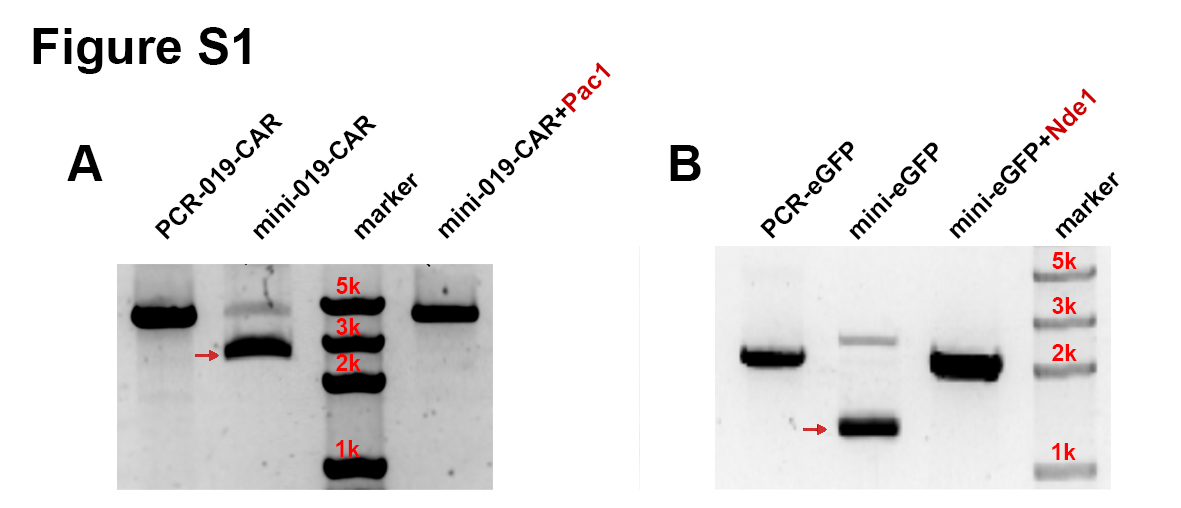 Figure S1. The cyclization products of 019-CAR and eGFP. (A) mini-019-CAR was digested by PacI and (B) mini-eGFP was digested by NdeI. The minicircle molecule was indicated by the red arrow.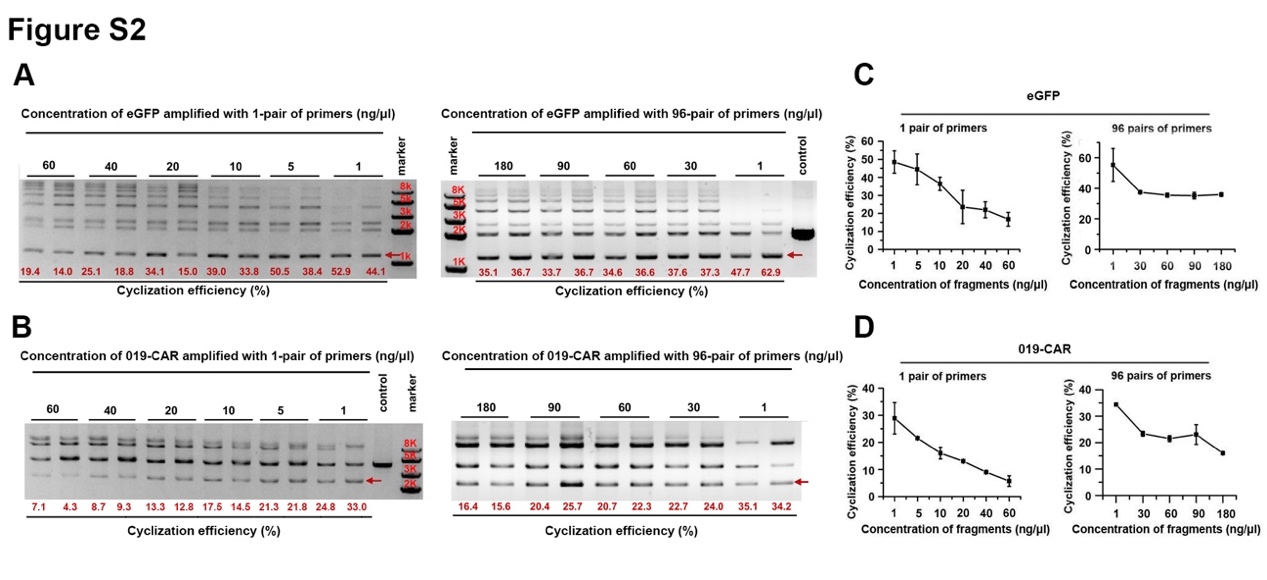 Figure S2. Target fragments amplified with 96 pairs of primers produced minicircle molecule more efficiently. Agarose gel electrophoresis of ligation products from (A) eGFP fragments or (B) 019-CAR fragments amplified with 1 pair of primers in the concentration of 1, 5 10, 20, 40 and 60 ng/μl (left panel). Ligation products amplified with 96 pairs of primers in the concentration of 1, 30, 60, 90 and 180 ng/μl (right panel). The target minicircle molecule was indicated by the red arrow. The cyclization efficiency was quantified based on bend intensity and the numeric value was marked in red font. (C) Quantification of cyclization efficiency of eGFP minicircle. (D) Quantification of cyclization efficiency of 019-CAR minicircle. 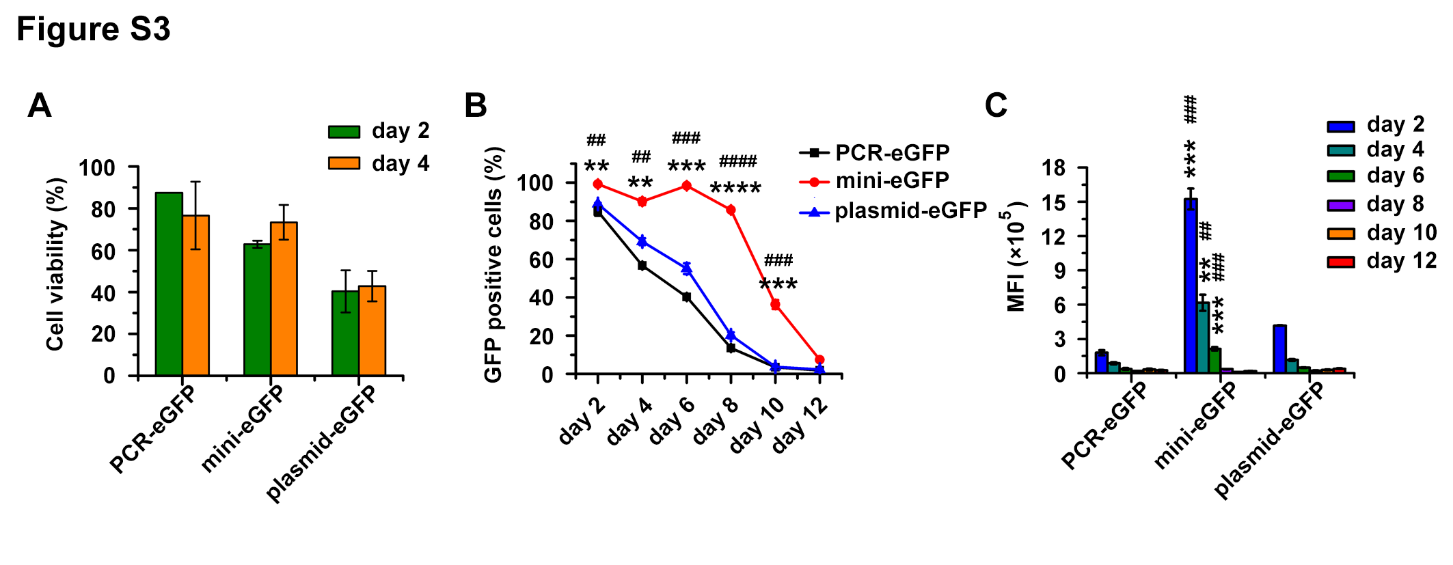 Figure S3. The transgene expression level and duration of mini-eGFP in K562 cells. (A) Cell viability of K562 transfected with linear PCR product, BF minicircle vector and plasmid encoding eGFP 2 days and 4 days after electroporation. (B) The proportion of eGFP positive cells at different time points in K562 cells transfected with linear PCR product, BF minicircle vector, and plasmid encoding eGFP. (C) The Mean Fluorescence Intensity (MFI) of eGFP positive cells at different time points. Unpaired multiple two-tailed t test, **, *** and **** indicated the significant differences between mini-eGFP group and plasmid-eGFP group. **P<0.01; ***P<0.001; ****P<0.0001; ##, ### and #### indicated the significant differences between mini-eGFP group and PCR-eGFP group. ## P<0.01; ### P<0.001; #### P<0.0001.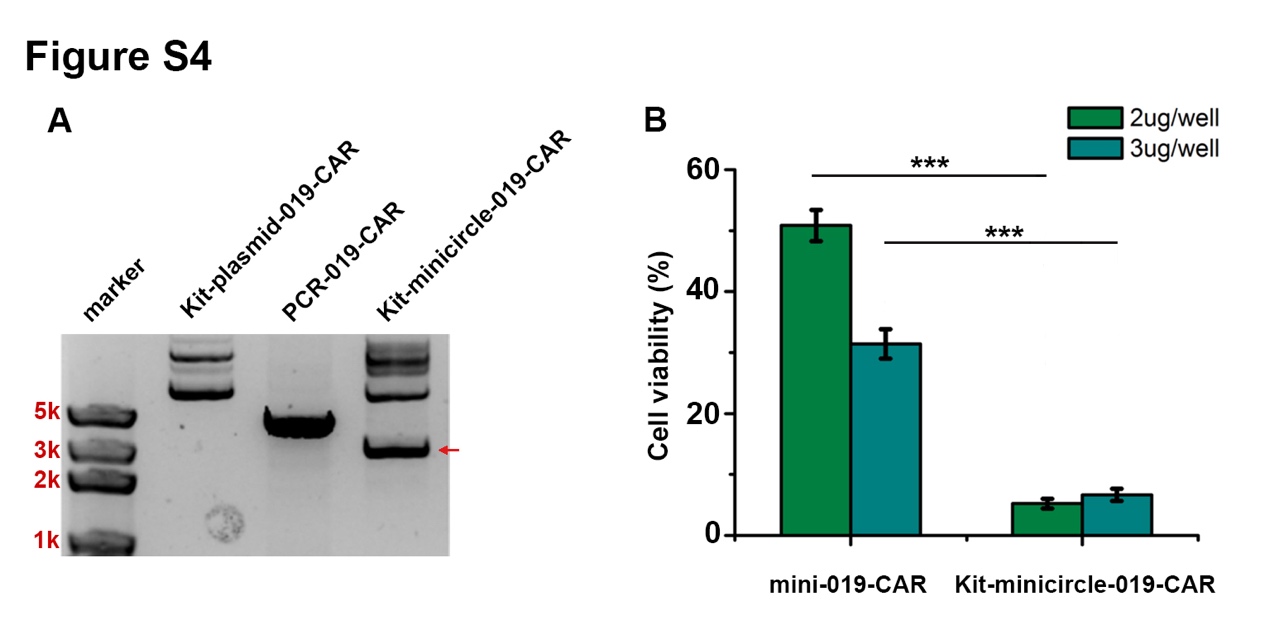 Figure S4. 019-CAR minicircle vector (Kit-minicircle-019-CAR) produced with a commercially available kit. (A) Agarose gel electrophoresis of Kit-plasmid-019-CAR, fragment of PCR-019-CAR and Kit-minicircle-019-CAR. To generate minicircle using commercially available kit, gene fragment (PCR-019-CAR) needs to be first cloned into parental plasmid, which is named as Kit-plasmid-019-CAR. The minicircle product generated using this kit is shown as Kit-minicircle-019-CAR, indicated by red arrow. (B) Cell viability of T cells electroporated with Kit-minicircle-019-CAR and mini-019-CAR. T cells were electroporated with 2 μg or 3 μg Kit-minicircle-019-CAR and mini-019-CAR respectively. Live cells were counted 48 hours after electroporation. *** indicated the significant differences between mini-019-CAR group and Kit-minicircle-019-CAR group. ***P<0.001.Table S1: List of 96 pairs of primers for transgene amplificationNo.Sequences (5’—3’)F.1ATCGTA  GAAGAC  AG  AACC   GTCCACTTCAGGACAGCATG R.1ATCGTA  GAAGAC  AG  GGTTT  TCTGTCACCAATCCTGTCCF.2ATCGTA  GAAGAC  AG  AACG   GTCCACTTCAGGACAGCATG R.2ATCGTA  GAAGAC  AG  CGTTT  TCTGTCACCAATCCTGTCCF.3ATCGTA  GAAGAC  AG  AAGC   GTCCACTTCAGGACAGCATG R.3ATCGTA  GAAGAC  AG  GCTTT  TCTGTCACCAATCCTGTCCF.4ATCGTA  GAAGAC  AG  AAGG   GTCCACTTCAGGACAGCATG R.4ATCGTA  GAAGAC  AG  CCTTT  TCTGTCACCAATCCTGTCCF.5ATCGTA  GAAGAC  AG  ATCA   GTCCACTTCAGGACAGCATG R.5ATCGTA  GAAGAC  AG  TGATT  TCTGTCACCAATCCTGTCCF.6ATCGTA  GAAGAC  AG  ATCT   GTCCACTTCAGGACAGCATG R.6ATCGTA  GAAGAC  AG  AGATT  TCTGTCACCAATCCTGTCCF.7ATCGTA  GAAGAC  AG  ATCC   GTCCACTTCAGGACAGCATGR.7ATCGTA  GAAGAC  AG  GGATT  TCTGTCACCAATCCTGTCCF.8ATCGTA  GAAGAC  AG  ATCG   GTCCACTTCAGGACAGCATG R.8ATCGTA  GAAGAC  AG  CGATT  TCTGTCACCAATCCTGTCCF.9ATCGTA  GAAGAC  AG  ATGA   GTCCACTTCAGGACAGCATG R.9ATCGTA  GAAGAC  AG  TCATT  TCTGTCACCAATCCTGTCCF.10ATCGTA  GAAGAC  AG  ATGT   GTCCACTTCAGGACAGCATG R.10ATCGTA  GAAGAC  AG  ACATT  TCTGTCACCAATCCTGTCCF.11ATCGTA  GAAGAC  AG  ATGC   GTCCACTTCAGGACAGCATG R.11ATCGTA  GAAGAC  AG  GCATT  TCTGTCACCAATCCTGTCCF.12ATCGTA  GAAGAC  AG  ATGG   GTCCACTTCAGGACAGCATG R.12ATCGTA  GAAGAC  AG  CCATT  TCTGTCACCAATCCTGTCCF.13ATCGTA  GAAGAC  AG  ACAA   GTCCACTTCAGGACAGCATG R.13ATCGTA  GAAGAC  AG  TTGTT  TCTGTCACCAATCCTGTCCF.14ATCGTA  GAAGAC  AG  ACAC   GTCCACTTCAGGACAGCATG R.14ATCGTA  GAAGAC  AG  GTGTT  TCTGTCACCAATCCTGTCCF.15ATCGTA  GAAGAC  AG  ACAG   GTCCACTTCAGGACAGCATG R.15ATCGTA  GAAGAC  AG  CTGTT  TCTGTCACCAATCCTGTCCF.16ATCGTA  GAAGAC  AG  ACTA   GTCCACTTCAGGACAGCATG R.16ATCGTA  GAAGAC  AG  TAGTT  TCTGTCACCAATCCTGTCCF.17ATCGTA  GAAGAC  AG  ACTC   GTCCACTTCAGGACAGCATG R.17ATCGTA  GAAGAC  AG  GAGTT  TCTGTCACCAATCCTGTCCF.18ATCGTA  GAAGAC  AG  ACTG   GTCCACTTCAGGACAGCATG R.18ATCGTA  GAAGAC  AG  CAGTT  TCTGTCACCAATCCTGTCCF.19ATCGTA  GAAGAC  AG  ACCA   GTCCACTTCAGGACAGCATG R.19ATCGTA  GAAGAC  AG  TGGTT  TCTGTCACCAATCCTGTCCF.20ATCGTA  GAAGAC  AG  ACCT   GTCCACTTCAGGACAGCATG R.20ATCGTA  GAAGAC  AG  AGGTT  TCTGTCACCAATCCTGTCCF.21ATCGTA  GAAGAC  AG  ACCC   GTCCACTTCAGGACAGCATG R.21ATCGTA  GAAGAC  AG  GGGTT  TCTGTCACCAATCCTGTCCF.22ATCGTA  GAAGAC  AG  ACCG   GTCCACTTCAGGACAGCATG R.22ATCGTA  GAAGAC  AG  CGGTT  TCTGTCACCAATCCTGTCCF.23ATCGTA  GAAGAC  AG  ACGA   GTCCACTTCAGGACAGCATG R.23ATCGTA  GAAGAC  AG  TCGTT  TCTGTCACCAATCCTGTCCF.24ATCGTA  GAAGAC  AG  ACGC   GTCCACTTCAGGACAGCATG R.24ATCGTA  GAAGAC  AG  GCGTT  TCTGTCACCAATCCTGTCCF.25ATCGTA  GAAGAC  AG  ACGG   GTCCACTTCAGGACAGCATG R.25ATCGTA  GAAGAC  AG  CCGTT  TCTGTCACCAATCCTGTCCF.26ATCGTA  GAAGAC  AG  AGAA   GTCCACTTCAGGACAGCATG R.26ATCGTA  GAAGAC  AG  TTCTT  TCTGTCACCAATCCTGTCCF.27ATCGTA  GAAGAC  AG  AGAC   GTCCACTTCAGGACAGCATG R.27ATCGTA  GAAGAC  AG  GTCTT  TCTGTCACCAATCCTGTCCF.28ATCGTA  GAAGAC  AG  AGAG   GTCCACTTCAGGACAGCATG R.28ATCGTA  GAAGAC  AG  CTCTT  TCTGTCACCAATCCTGTCCF.29ATCGTA  GAAGAC  AG  AGTA   GTCCACTTCAGGACAGCATG R.29ATCGTA  GAAGAC  AG  TACTT  TCTGTCACCAATCCTGTCCF.30ATCGTA  GAAGAC  AG  AGTC   GTCCACTTCAGGACAGCATG R.30ATCGTA  GAAGAC  AG  GACTT  TCTGTCACCAATCCTGTCCF.31ATCGTA  GAAGAC  AG  AGTG   GTCCACTTCAGGACAGCATG R.31ATCGTA  GAAGAC  AG  CACTT  TCTGTCACCAATCCTGTCCF.32ATCGTA  GAAGAC  AG  AGCA   GTCCACTTCAGGACAGCATG R.32ATCGTA  GAAGAC  AG  TGCTT  TCTGTCACCAATCCTGTCCF.33ATCGTA  GAAGAC  AG  AGCC   GTCCACTTCAGGACAGCATG R.33ATCGTA  GAAGAC  AG  GGCTT  TCTGTCACCAATCCTGTCCF.34ATCGTA  GAAGAC  AG  AGCG   GTCCACTTCAGGACAGCATG R.34ATCGTA  GAAGAC  AG  CGCTT  TCTGTCACCAATCCTGTCCF.35ATCGTA  GAAGAC  AG  AGGA   GTCCACTTCAGGACAGCATG R.35ATCGTA  GAAGAC  AG  TCCTT  TCTGTCACCAATCCTGTCCF.36ATCGTA  GAAGAC  AG  AGGC   GTCCACTTCAGGACAGCATG R.36ATCGTA  GAAGAC  AG  GCCTT  TCTGTCACCAATCCTGTCCF.37ATCGTA  GAAGAC  AG  AGGG   GTCCACTTCAGGACAGCATG R.37ATCGTA  GAAGAC  AG  CCCTT  TCTGTCACCAATCCTGTCCF.38ATCGTA  GAAGAC  AG  TACA   GTCCACTTCAGGACAGCATG R.38ATCGTA  GAAGAC  AG  TGTAT  TCTGTCACCAATCCTGTCCF.39ATCGTA  GAAGAC  AG  TACC   GTCCACTTCAGGACAGCATG R.39ATCGTA  GAAGAC  AG  GGTAT  TCTGTCACCAATCCTGTCCF.40ATCGTA  GAAGAC  AG  TACG   GTCCACTTCAGGACAGCATG R.40ATCGTA  GAAGAC  AG  CGTAT  TCTGTCACCAATCCTGTCCF.41ATCGTA  GAAGAC  AG  TAGA   GTCCACTTCAGGACAGCATG R.41ATCGTA  GAAGAC  AG  TCTAT  TCTGTCACCAATCCTGTCCF.42ATCGTA  GAAGAC  AG  TAGC   GTCCACTTCAGGACAGCATG R.42ATCGTA  GAAGAC  AG  GCTAT  TCTGTCACCAATCCTGTCCF.43ATCGTA  GAAGAC  AG  TAGG   GTCCACTTCAGGACAGCATG R.43ATCGTA  GAAGAC  AG  CCTAT  TCTGTCACCAATCCTGTCCF.44ATCGTA  GAAGAC  AG  TTAC   GTCCACTTCAGGACAGCATG R.44ATCGTA  GAAGAC  AG  GTAAT  TCTGTCACCAATCCTGTCCF.45ATCGTA  GAAGAC  AG  TTAG   GTCCACTTCAGGACAGCATG R.45ATCGTA  GAAGAC  AG  CTAAT  TCTGTCACCAATCCTGTCCF.46ATCGTA  GAAGAC  AG  TTCA   GTCCACTTCAGGACAGCATG R.46ATCGTA  GAAGAC  AG  TGAAT  TCTGTCACCAATCCTGTCCF.47ATCGTA  GAAGAC  AG  TTCC   GTCCACTTCAGGACAGCATG R.47ATCGTA  GAAGAC  AG  GGAAT  TCTGTCACCAATCCTGTCCF.48ATCGTA  GAAGAC  AG  TTCG   GTCCACTTCAGGACAGCATG R.48ATCGTA  GAAGAC  AG  CGAAT  TCTGTCACCAATCCTGTCCF.49ATCGTA  GAAGAC  AG  TTGA   GTCCACTTCAGGACAGCATG R.49ATCGTA  GAAGAC  AG  TCAAT  TCTGTCACCAATCCTGTCCF.50ATCGTA  GAAGAC  AG  TTGC   GTCCACTTCAGGACAGCATG R.50ATCGTA  GAAGAC  AG  GCAAT  TCTGTCACCAATCCTGTCCF.51ATCGTA  GAAGAC  AG  TTGG   GTCCACTTCAGGACAGCATG R.51ATCGTA  GAAGAC  AG  CCAAT  TCTGTCACCAATCCTGTCCF.52ATCGTA  GAAGAC  AG  TCAC   GTCCACTTCAGGACAGCATG R.52ATCGTA  GAAGAC  AG  GTGAT  TCTGTCACCAATCCTGTCCF.53ATCGTA  GAAGAC  AG  TCAG   GTCCACTTCAGGACAGCATG R.53ATCGTA  GAAGAC  AG  CTGAT  TCTGTCACCAATCCTGTCCF.54ATCGTA  GAAGAC  AG  TCTC   GTCCACTTCAGGACAGCATG R.54ATCGTA  GAAGAC  AG  GAGAT  TCTGTCACCAATCCTGTCCF.55ATCGTA  GAAGAC  AG  TCTG   GTCCACTTCAGGACAGCATG R.55ATCGTA  GAAGAC  AG  CAGAT  TCTGTCACCAATCCTGTCCF.56ATCGTA  GAAGAC  AG  TCCA   GTCCACTTCAGGACAGCATG R.56ATCGTA  GAAGAC  AG  TGGAT  TCTGTCACCAATCCTGTCCF.57ATCGTA  GAAGAC  AG  TCCC   GTCCACTTCAGGACAGCATG R.57ATCGTA  GAAGAC  AG  GGGAT  TCTGTCACCAATCCTGTCCF.58ATCGTA  GAAGAC  AG  TCCG   GTCCACTTCAGGACAGCATG R.58ATCGTA  GAAGAC  AG  CGGAT  TCTGTCACCAATCCTGTCCF.59ATCGTA  GAAGAC  AG  TCGC   GTCCACTTCAGGACAGCATG R.59ATCGTA  GAAGAC  AG  GCGAT  TCTGTCACCAATCCTGTCCF.60ATCGTA  GAAGAC  AG  TCGG   GTCCACTTCAGGACAGCATG R.60ATCGTA  GAAGAC  AG  CCGAT  TCTGTCACCAATCCTGTCCF.61ATCGTA  GAAGAC  AG  TGAC   GTCCACTTCAGGACAGCATG R.61ATCGTA  GAAGAC  AG  GTCAT  TCTGTCACCAATCCTGTCCF.62ATCGTA  GAAGAC  AG  TGAG   GTCCACTTCAGGACAGCATG R.62ATCGTA  GAAGAC  AG  CTCAT  TCTGTCACCAATCCTGTCCF.63ATCGTA  GAAGAC  AG  TGTC   GTCCACTTCAGGACAGCATG R.63ATCGTA  GAAGAC  AG  GACAT  TCTGTCACCAATCCTGTCCF.64ATCGTA  GAAGAC  AG  TGTG   GTCCACTTCAGGACAGCATG R.64ATCGTA  GAAGAC  AG  CACAT  TCTGTCACCAATCCTGTCCF.65ATCGTA  GAAGAC  AG  TGCC   GTCCACTTCAGGACAGCATG R.65ATCGTA  GAAGAC  AG  GGCAT  TCTGTCACCAATCCTGTCCF.66ATCGTA  GAAGAC  AG  TGCG   GTCCACTTCAGGACAGCATG R.66ATCGTA  GAAGAC  AG  CGCAT  TCTGTCACCAATCCTGTCCF.67ATCGTA  GAAGAC  AG  TGGC   GTCCACTTCAGGACAGCATG R.67ATCGTA  GAAGAC  AG  GCCAT  TCTGTCACCAATCCTGTCCF.68ATCGTA  GAAGAC  AG  TGGG   GTCCACTTCAGGACAGCATG R.68ATCGTA  GAAGAC  AG  CCCAT  TCTGTCACCAATCCTGTCCF.69ATCGTA  GAAGAC  AG  CAAC   GTCCACTTCAGGACAGCATG R.69ATCGTA  GAAGAC  AG  GTTGT  TCTGTCACCAATCCTGTCCF.70ATCGTA  GAAGAC  AG  CAAG   GTCCACTTCAGGACAGCATG R.70ATCGTA  GAAGAC  AG  CTTGT  TCTGTCACCAATCCTGTCCF.71ATCGTA  GAAGAC  AG  CATC   GTCCACTTCAGGACAGCATG R.71ATCGTA  GAAGAC  AG  GATGT  TCTGTCACCAATCCTGTCCF.72ATCGTA  GAAGAC  AG  CACC   GTCCACTTCAGGACAGCATG R.72ATCGTA  GAAGAC  AG  GGTGT  TCTGTCACCAATCCTGTCCF.73ATCGTA  GAAGAC  AG  CACG   GTCCACTTCAGGACAGCATG R.73ATCGTA  GAAGAC  AG  CGTGT  TCTGTCACCAATCCTGTCCF.74ATCGTA  GAAGAC  AG  CAGC   GTCCACTTCAGGACAGCATG R.74ATCGTA  GAAGAC  AG  GCTGT  TCTGTCACCAATCCTGTCCF.75ATCGTA  GAAGAC  AG  CAGG   GTCCACTTCAGGACAGCATG R.75ATCGTA  GAAGAC  AG  CCTGT  TCTGTCACCAATCCTGTCCF.76ATCGTA  GAAGAC  AG  CTAC   GTCCACTTCAGGACAGCATG R.76ATCGTA  GAAGAC  AG  GTAGT  TCTGTCACCAATCCTGTCCF.77ATCGTA  GAAGAC  AG  CTTC   GTCCACTTCAGGACAGCATG R.77ATCGTA  GAAGAC  AG  GAAGT  TCTGTCACCAATCCTGTCCF.78ATCGTA  GAAGAC  AG  CTCC   GTCCACTTCAGGACAGCATG R.78ATCGTA  GAAGAC  AG  GGAGT  TCTGTCACCAATCCTGTCCF.79ATCGTA  GAAGAC  AG  CTCG   GTCCACTTCAGGACAGCATG R.79ATCGTA  GAAGAC  AG  CGAGT  TCTGTCACCAATCCTGTCCF.80ATCGTA  GAAGAC  AG  CTGC   GTCCACTTCAGGACAGCATG R.80ATCGTA  GAAGAC  AG  GCAGT  TCTGTCACCAATCCTGTCCF.81ATCGTA  GAAGAC  AG  CTGG   GTCCACTTCAGGACAGCATG R.81ATCGTA  GAAGAC  AG  CCAGT  TCTGTCACCAATCCTGTCCF.82ATCGTA  GAAGAC  AG  CCAC   GTCCACTTCAGGACAGCATG R.82ATCGTA  GAAGAC  AG  GTGGT  TCTGTCACCAATCCTGTCCF.83ATCGTA  GAAGAC  AG  CCTC   GTCCACTTCAGGACAGCATG R.83ATCGTA  GAAGAC  AG  GAGGT  TCTGTCACCAATCCTGTCCF.84ATCGTA  GAAGAC  AG  CCCC   GTCCACTTCAGGACAGCATG R.84ATCGTA  GAAGAC  AG  GGGGT  TCTGTCACCAATCCTGTCCF.85ATCGTA  GAAGAC  AG  CCCG   GTCCACTTCAGGACAGCATG R.85ATCGTA  GAAGAC  AG  CGGGT  TCTGTCACCAATCCTGTCCF.86ATCGTA  GAAGAC  AG  CCGC   GTCCACTTCAGGACAGCATG R.86ATCGTA  GAAGAC  AG  GCGGT  TCTGTCACCAATCCTGTCCF.87ATCGTA  GAAGAC  AG  CGAC   GTCCACTTCAGGACAGCATG R.87ATCGTA  GAAGAC  AG  GTCGT  TCTGTCACCAATCCTGTCCF.88ATCGTA  GAAGAC  AG  CGTC   GTCCACTTCAGGACAGCATG R.88ATCGTA  GAAGAC  AG  GACGT  TCTGTCACCAATCCTGTCCF.89ATCGTA  GAAGAC  AG  CGCC   GTCCACTTCAGGACAGCATG R.89ATCGTA  GAAGAC  AG  GGCGT  TCTGTCACCAATCCTGTCCF.90ATCGTA  GAAGAC  AG  CGGC   GTCCACTTCAGGACAGCATG R.90ATCGTA  GAAGAC  AG  GCCGT  TCTGTCACCAATCCTGTCCF.91ATCGTA  GAAGAC  AG  GAAC   GTCCACTTCAGGACAGCATG R.91ATCGTA  GAAGAC  AG  GTTCT  TCTGTCACCAATCCTGTCCF.92ATCGTA  GAAGAC  AG  GACC   GTCCACTTCAGGACAGCATG R.92ATCGTA  GAAGAC  AG  GGTCT  TCTGTCACCAATCCTGTCCF.93ATCGTA  GAAGAC  AG  GAGC   GTCCACTTCAGGACAGCATG R.93ATCGTA  GAAGAC  AG  GCTCT  TCTGTCACCAATCCTGTCCF.94ATCGTA  GAAGAC  AG  GTCC   GTCCACTTCAGGACAGCATG R.94ATCGTA  GAAGAC  AG  GGACT  TCTGTCACCAATCCTGTCCF.95ATCGTA  GAAGAC  AG  GTGC   GTCCACTTCAGGACAGCATG R.95ATCGTA  GAAGAC  AG  GCACT  TCTGTCACCAATCCTGTCCF.96ATCGTA  GAAGAC  AG  GCCC   GTCCACTTCAGGACAGCATG R.96ATCGTA  GAAGAC  AG  GGGCT  TCTGTCACCAATCCTGTCC